PRACTICE: MENDELIAN GENETICSUNFAMILIAR PROBLEMSIn humans, dimpled cheeks (D) are dominant and smooth cheeks (d) are recessive. A father is who is heterozygous dimpled, and a mother who is homozygous smooth have children.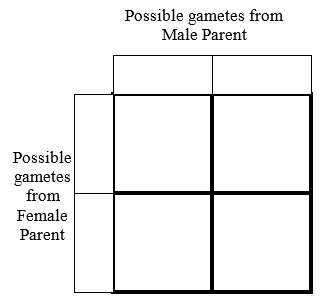 What is the genotype of the father? _____________________
What is the genotype of the mother? ____________________Fill in the Punnett Square showing the cross and the combinations of 
genes possible in the children.According to chance, what fraction of their children will have dimples? What fraction of the children should be homozygous smooth? If these two people have four children, is it safe to assume that two will be dimpled and two will not? A father is who is homozygous dimpled, and a mother who is homozygous smooth have children.What is the genotype of the father? _____________________
What is the genotype of the mother? ____________________Fill in the Punnett Square showing the cross and 
the combinations of genes possible in the children.According to chance, what fraction of their children will have dimples? What fraction of the children should be homozygous smooth? (if any)What fraction of the children should be heterozygous dimpled? (if any)What fraction of the children should be homozygous dimpled? (if any)A father is who is homozygous dimpled, and a mother who is heterozygous dimpled have children.What is the genotype of the father? _____________________
What is the genotype of the mother? ____________________Fill in the Punnett Square showing the cross and the combinations of 
genes possible in the children.According to chance, what fraction of their children will have dimples? What fraction of the children should be homozygous smooth? (if any)What fraction of the children should be heterozygous dimpled? (if any)What fraction of the children should be homozygous dimpled? (if any)In humans, long eyelashes (L) are dominant and short eyelashes (l) are recessive. Draw a Punnett Square showing the cross between two 
heterozygous long-eyelash parents in the space provided.What fraction of the offspring should have long eyelashes?What fraction of the offspring should have short eyelashes?What fraction of the offspring will be homozygous long eyelash?What fraction of the offspring will be homozygous short eyelash?What fraction of the offspring will be heterozygous long eyelash?A cross is made between two different parents and all the offspring have the genotype Ll (They are all heterozygous long eyelash.). Determine the genotypes of both parents.                                                                  Parent 1: _______________________    Parent 2: ______________________In mice, gray colour fur (G) is dominant over white (g). A mouse from a 
population that always produces gray mice is mated with a white mouse.What is the genotype of the gray mouse? __________________
What is the genotype of the white mouse? _________________Draw a Punnett Square showing this cross.Describe the phenotype of all the first generation of mice from 
this cross: _____________________
What is the genotype of each one of the offspring?_______________These mice are all __________________zygous. A heterozygous gray mouse is mated with a white mouse. Use the following 
Punnett Square to predict the possible offspring as asked below:________ of the offspring are gray and ________ of the offspring are white.Are any of the offspring homozygous gray?____________________________ of the offspring are homozygous white.Is it possible to have a heterozygous white mouse?__________________In chimpanzees, straight fingers are dominant to bent fingers. Complete a Punnett square to show the genotypes and phenotypes expected for the following cross: heterozygous straight fingers x homozygous bent fingers. In humans, the gene for brown eyes (B) is dominant to the gene for blue eyes and the gene for right handedness (R) is dominant to the gene for left handedness. Two individuals heterozygous for both of these characteristics marry. Complete a Punnett square to show the expected genotypes and phenotypes of the offspring. 	Summarize the ratio of the phenotypes:____ out of ____ are right handed and have brown eyes____ out of ____ are right handed and have blue eyes____ out of ____ are left handed and have brown eyes____ out of ____ are left handed and have blue eyesA male who is homozygous right handed and heterozygous brown eyed marries a female who is heterozygous right handed and has blue eyes. Complete a Punnett square to show the expected genotypes and phenotypes of the offspring. 	Summarize the ratio of the phenotypes:____ out of ____ are right handed and have brown eyes____ out of ____ are right handed and have blue eyes____ out of ____ are left handed and have brown eyes____ out of ____ are left handed and have blue eye